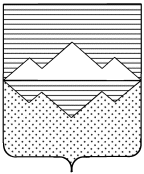 СОБРАНИЕ ДЕПУТАТОВСАТКИНСКОГО МУНИЦИПАЛЬНОГО РАЙОНАЧЕЛЯБИНСКОЙ ОБЛАСТИРЕШЕНИЕ________________________________________________________от 25 апреля 2018 года   № 322/40г. СаткаОб отчете работы Главы Саткинского муниципального района за 2017 год		Заслушав и обсудив отчет Главы Саткинского муниципального района Глазкова Александра Анатольевича о работе администрации Саткинского муниципального района за 2017 год, СОБРАНИЕ ДЕПУТАТОВ САТКИНСКОГО МУНИЦИПАЛЬНОГО РАЙОНА РЕШАЕТ:1.  Отчет о работе Главы Саткинского муниципального района за 2017 год принять к сведению.2.  Признать работу Главы Саткинского муниципального района удовлетворительной. 3. Контроль за исполнением настоящего решения возложить на постоянные комиссии Собрания депутатов. Председатель Собрания депутатовСаткинского муниципального района                                                 			Н.П. Бурматов